Heat Day TwoEnthalpy (ΔH): __________________________________________________________________________ΔHreaction = Hproducts - HreactantsΔHreaction is ______________ for exothermic reactions.  Why?ΔHreaction is positive for _________________reactions.  Why?Nature favors lower energy → ________________________Law of Conservation of Energy: ____________________________________________________________________________________________________________________________________________________________________________________________________Example:		2H2 (g) + O2 (g) → 2H2O (l) 	ΔH = -572 kJ2H2O (l) → 2H2 (g) + O2 (g)	ΔH = +572 kJEndothermic or Exothermic?    Phase changes are physical changes (no new substance is formed)…MeltingFreezingVaporization/BoilingCondensationHeating CurveLabel the curve….Energy changes also occur in physical processes. Cooling Curve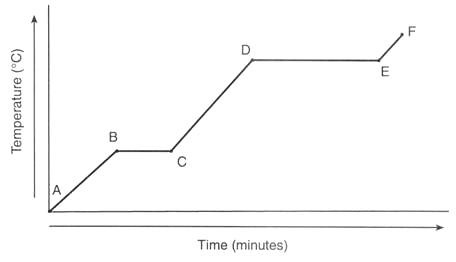 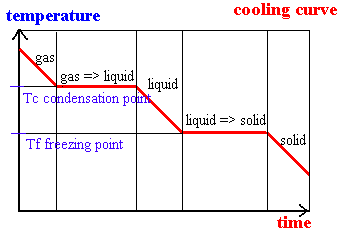 Applying Q when heating a substance across different phases:   Label each below.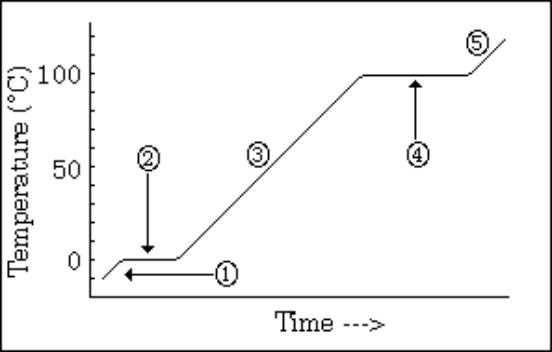 Specific Heat (C):  _________________________________________________________________________________Use the  Reference Tablesq = mCΔT         (+q = endothermic, -q = exothermic)                                        q = heat (joules or calories)m = mass (grams)C = specific heat   →	Unit = _________________________	   ΔT = change in Temperature = Tf - Ti    (oC)Remember!!!Temperature ______________________________________! (Energy goes into pulling molecules farther apart.)Therefore, we cannot use this equation for phase changes:
 			q = mCΔTLatent HeatsHeat of Vaporization (Hv):________________________________________________________________________________________				q = mHvHv = heat of vaporization ____________( unit)Hv of water = 2260 J/g Heat of Fusion (Hf): __________________________________________________________________________________(Or the heat released when 1 gram of liquid → solid.)				q = mHfHf = heat of fusion (J/g)Hf of water = 334 J/gExample Problems – Level OneHow much heat is added if 100 grams of liquid water increases in temperature from 30oC to 70oC?2. How much heat is absorbed if 200 g of ice increases in temperature from -15oC to -5oC?How much heat is released if 80 grams of water vapor is decreases in temperature from 150oC to 125oC?4. How much heat is absorbed when 30 g of ice is changed into liquid water at 0oC?5. How much heat is released when 50 grams of water vapor is changed into liquid water at 100oC?Example Problems – Level Two6.  How much heat is absorbed if 30 grams of ice at -10oC is converted into liquid water?    	2 steps:  (1) heat the ice and (2) melt ice → liquid	(1)  q = mCΔT      q = (30g)(2.05 J/goC)(0o – -10o)              q = 615J      (2)  q = mHf          q = (30g)(334J/g)               q = 10,020J  7. How much heat is absorbed if 45 grams of water at 80oC is converted into steam at 105oC?  	 3 steps: (1) heat water, (2) water → steam, (3) heat steam8. How much heat is released if 500 grams of vapor at 120oC changes to liquid water 70oC?3 steps: cool the vapor, condensation, cool the liquidCalorimetry:  _______________________________________________________________________________________1. How much heat is released by the reaction if  10 grams of water is heated from 20oC to 60oC.          q = mCΔT       q = (10g)(4.18J/goC)(60o – 20o)		 q = 1,672J  → amount absorbed by water.          Therefore, -1,672J was released by the reaction.2. What is the mass of the water if a release of 650 J of heat causes the water to increase in temperature by 15oC?      (Water absorbed 650J of heat from the reaction.)		  650J = m(4.18J/goC)(15oC)       m = ________________ 3. What is the final temperature of 15 g of water if the water starts at 20oC and loses 300 J of heat?      **Losing heat means q is negative			   -300J = (15g)(4.18J/goC)(Tf – 20o) 		  Tf = ______oC4. Determine the substance if a sample of 20 grams increases in temperature from 10oC to 28oC when it absorbs 368.3 Joules of energy.     368.3J = 20g(C)(28o – 10o		  C = 1.023 J/goC  → _____________ (see ref.pack)Entropy (S): a measure of the _______________ of the particles in a system. Systems tend to become ____________________  Entropy increases when: solid → liquid → gas  (___________________) # _____________________ in a reaction   (1A + 2B → 3C + 3D) Temperature _______________Predicting Changes in EntropyPredict whether ΔSsystem will be positive or negative:1. H2O (l) → H2O (g)2.  CH3OH (s) → CH3OH (l)3. Increase the temperature of a substance4. Dissolving of a gas in a solvent
CO2 (g) → CO2 (aq)5. What happens when the number of gaseous product particles is greater than the number of gaseous reactant particles?
2SO3 (g) → 2SO2 (g) + O2 (g)6. Generally, when a solid or liquid dissolves to form a solution?
NaCl (s) → Na+ (aq) + Cl- (aq)Spontaneous Reactions   A reaction is spontaneous if: ____________________ (energy is released = exothermic)

AND   2.   Disorder ________________(positive entropy).Ex. Wood burning